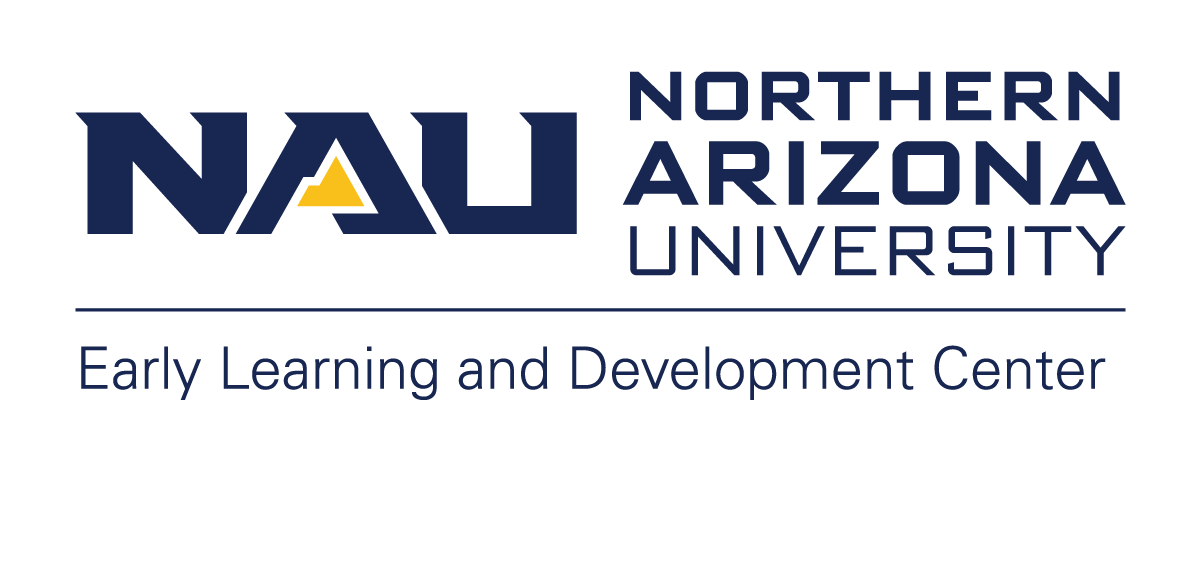 Child Care Means Parents In School (CCAMPIS) and Child Care Voucher (CCV)Scholarship Program GuidelinesIntroduction:The Child Care Means Parents In School (CCAMPIS) is a grant from the U. S. Department of Education that has been awarded to NAU’s Early Learning and Development Center.  The program supports the participation of low-income parents in postsecondary education through the provision of campus-based childcare services.  Funding is available through June 30th, 2026.   The Child Care Voucher (CCV) program is used to support students in need of childcare assistance at the ELDC.  Scholarships awards will cover 75% to 100% of a child’s tuition annually.Eligibility:Below is a list of criteria for meeting the CCAMPIS/CCV guidelines:Program/Areas: Any undergraduate, graduate, or doctoral degree in any program of study at NAU.Enrollment: Currently enrolled with a minimum of 6 credits in each semester (not including summer); doctoral students in the dissertation phase may be currently enrolled with 3 credits.Income: Meet income requirements for Pell-eligibility (does not have to be awarded a Pell grant to qualify).Participation: Must have a legal, dependent child or children enrolled at the Early Learning and Development Center (ELDC).  The parent/guardian will be required to participate in 75% of family engagement activities hosted at the ELDC.Other Eligibility: Maintain a 2.5 GPA.  Meet with the Director of the ELDC once a semester to review their academic progress and assess any additional support needed for parent/guardian and child success.Documentation and Verification:Students will be required to provide documentation verifying their Pell-eligible status.  Students will be required to complete a Consent and Release Form through the Office of Financial Assistance.  Information on this process is located on our website.  Students who do not have a FAFSA on file will be required to provide proof of income through supporting documentation. The ELDC will check NAU enrollment status and GPA prior to the award.  Information on child enrollment at the ELDC can be found on the website or in the family statement of services at www.nau.edu/eldc.Application:It is the student’s responsibility to understand program content; to accurately complete, submit, and updated program information in a timely manner; and to receive and apply to the ELDC scholarship and ELDC programs in accordance with program guidelines.  Email eldc@nau.edu or call 928-774-3478 if you have questions.The names of eligible NAU students-including spelling and hyphenation-should match students’ NAU personal information.  Inform the Director of the ELDC about related changes to avoid interruptions or delays.Enrolled students not complying with program guidelines and application requirements may be disqualified from the program.Applications are available on the following website: nau.edu/early-learning-development-centerStudents will submit one application annually for each academic year.Application forms are automatically dated upon receipt and are processed and prioritized based on that date.  You will receive an autoreply confirming submittal status through your NAU email account.  The ELDC will contact you if there are questions.NAU’s Office of Financial Assistance will provide information about your Pell-eligibility.  If additional documentation or information is needed, you will be contacted to provide that documentation.  If you do not have a FAFSA on file, you will be asked to provide documentation of income.Program enrollment approval is based upon the date of the completed submittal.  Incomplete submittals may delay the approval process.The ELDC scholarship is contingent upon funding, assessment of need, and distribution method. Therefore, funding assistance cannot be guaranteed, and the guidelines may change at any time.Applications will be processed and prioritized based on application date.Award:Applicants will be notified within 30 days of the award, and the percentage of the ELDC tuition to be covered.  The ELDC scholarship will be applied directly to the ELDC child tuition.  Students will not receive these funds directly and will only be responsible for any remaining costs that the scholarship does not cover.  Students are responsible for providing the ELDC with correct student, family and childcare information, and for notifying the ELDC of any contact information changes in a timely manner.  Incomplete or delayed communications and awards resulting from such inaccuracies are the responsibility of the student.If you are deemed eligible for the ELDC scholarship but funds are not available, you will be placed on a waitlist and contacted if/when funds become available.If you are deemed eligible for the ELDC scholarship and there is not a spot for your child available at the ELDC, please contact eldc@nau.edu for further options. Participation Requirements:Student Status at NAU:The ELDC scholarships are intended to improve access to high quality preschool services, allowing for increased participation, increased student retention, and increased opportunities for concentrating on postsecondary participation.  Students will be expected to maintain a 2.5 GPA throughout the year.  The GPA will be checked twice a year.  Should the student drop below a 2.5 GPA, the Director of the ELDC will help the student identify supports and services related to academic success.  The student will be given 30 to raise their GPA to meet eligibility and will be required to check in with the grant team about their academic standing as requested.Participants are required to contact the ELDC immediately if the following occur, which may impact CCAMPIS scholarship eligibility:Graduation from NAU as an undergraduate studentWithdrawal from NAUReduction to less than 6 credit hours per semester at NAUChild(ren) who age out of the ELDCChange of guardianship status for the qualified child(ren)Receipt of other childcare assistance (DES, HECCP, or other program)Other changes impacting enrollment requirements as determined by NAUFamily Involvement at the ELDC:The NAU ELDC aims to develop strong partnerships between home and school, through open, collaborative communication about children’s home and school lives to provide the children and their families with a high-quality early childhood experience.  Students will be asked to participate in 75% of the family engagement activities provided at the ELDC, to ensure that they have an increased knowledge of parenting resources, information and networks.Support Services:The goal of the ELDC is to provide a program that supports the development of the child and supports parents in the parent and student roles.  Students will be asked to meet with the Director of the ELDC twice a year for a one-to-one meeting.  This meeting will support the student in establishing rapport with their child’s school while connecting the student to academic, child, and family resources and supports.Child Attendance:The ELDC prioritizes NAU students who need preschool services above all.  Students should make a concerted effort to have their child at the ELDC four to five days a week.  It is expected that the student will call or email the ELDC to report an absence.  If a child is not attending consistently at the ELDC for an extended period of time, the Director will work with the student on a plan to remove barriers to child attendance.  If child attendance continues to be an issue, the scholarship may be revoked.  *Students may attend for the duration of the NAU academic year OR request to attend for the 12-month calendar year.  Other Procedures:Students will be required to apply annually for the CCAMPIS/CCV scholarship while they meet the eligibility requirements and have a child enrolled at the ELDC.Late fees and registration fees at the ELDC are not covered by the CCAMPIS/CCV scholarship.  All payment and collection information details are included in the ELDC Family Statement of Services.Dependent Care and Tax Liability Issues:Childcare can be a major expense for many students. Contact a professional tax advisor to determine if you are eligible for a tax credit. Additionally, subsidized monies applied toward childcare can be considered income and may be subject to taxation. This information is not intended to serve as tax advice. Consult your professional tax advisor to identify full tax implications of program use and to determine the optimal use of dependent care offerings.